Приложение 8 к Нормам и правилам в области промышленной безопасности «Правила устройства и безопасной эксплуатации погрузчиков» (пункт 4.141. раздела IV) Расположение нажимных кнопок органа управления направлением движения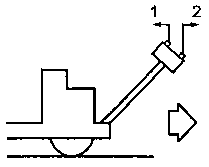 Рисунок 8.1Устройство органа управления направлением движения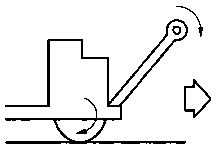 Рисунок 8.2